Christmas presents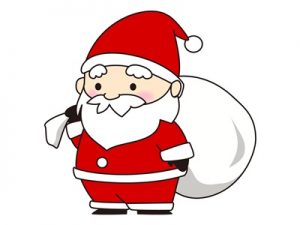 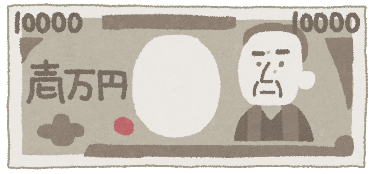 Merry Christmas! Santa will give you 10,000 yen!What will you give to your family?How about your friends?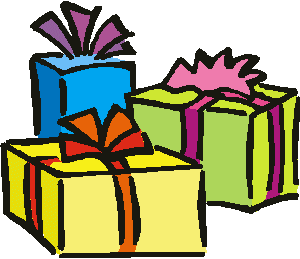 persongiftI’ll give [ him / her ] aNameWho will you give a present to?What will you give him/her?